Конспект занятия в старшей группе «Путешествие в страну «Хочу все знать!»
Конспект занятия в старшей группе «Путешествие в страну «Хочу все знать!»Цель: повышать уровень познавательно активности и интеллекта детей; развивать память, внимание, логическое мышление; воспитывать доброжелательность, бережное отношение ко всему живому.Оборудование и материалы: цветы (роза, одуванчик, ромашка, колокольчик, тюльпан); картинки с изображением домашних, диких животных и их детеныши; игра «Четвертый лишний»; вредные и полезные продукты (чипсы, сухарики, газировка, яблоко, сок, капуста); мольберт; лепестки желаний.Воспитатель: Ребята, а вы любите путешествовать?Дети: Да!Воспитатель: Тогда, я предлагаю отправиться в страну «Хочу все знать!». Но это будет не простое путешествие, эта страна приготовила нам задания, с которыми мы должны справиться.Воспитатель: Вы согласны выполнять задания?Дети: Да!Воспитатель: Тогда закрывайте глаза, и мы произнесем волшебные слова (дети закрывают глаза)Раз, два, три в страну «Хочу все знать – попади!»Воспитатель: вот мы и очутились в этой замечательной стране «Хочу все знать!». Давайте посмотрим какое первое задание приготовила нам эта страна? (воспитатель подводит детей к столу и берет карточку с заданием и зачитывает детям).Перед вами поляна с цветами, вам необходимо определить в какой последовательности появились цветы на этой поляне. Для этого, вам будет служить подсказкой эта таблица с цифрами.Воспитатель: Какой первый цвет изображен на этой таблице?Дети: желтый.Воспитатель: Правильно! А какая цифра под желтым цветом?Дети: 1.Воспитатель: Верно! А посмотрите на нашу поляну, какой цветок у нас желтого цвета?Дети: Одуванчик.Воспитатель: Действительно одуванчик и какая цифра тогда должна соответствовать этому цветку?Дети: цифра 1.Воспитатель: Возьмите цифру 1 и поставьте ее к одуванчику. И какой же цветок появился первым?(Ответы детей)Воспитатель: Какая следующая цифра на таблице и какой цвет?Дети: дети цифра 2 и красный цвет.Воспитатель: И какой же цветок у нас красного цвета?Дети: Тюльпан.Воспитатель: Молодцы, теперь найдите цифру 2 и положите ее рядом с тюльпаном.Воспитатель: Какой следующий цвет и цифра?Дети: цифра 3 и белый цвет.Воспитатель: Посмотрите, какой цветок у нас белого цвета?Дети : ромашка.Воспитатель: правильно, значит какую цифру необходимо положить около ромашки?Дети: цифру 3.Воспитатель: следующая какая цифра и цвет?Дети: цифра 4 и синий цвет.Воспитатель: Какой цветок у нас синего цвета?Дети: колокольчик.Воспитатель: правильно и поэтому цифру 4 мы к какому цветку положим?Дети: к колокольчику.Воспитатель: следующая цифра и цвет какие?Дети: цифра 5 и цвет розовый.Воспитатель: А какой цветок у нас розового цвета?Дети: роза.Воспитатель: возьмите цифру 5 и поставьте ее к розе. С этим заданием вы справились великолепно. Продолжим?Дети: да!Воспитатель: Давайте прочитаем какое следующее задание.Перед вами дикие и домашние животные. Пусть мамы найдут своих детей, а вы в этом им помогите, пожалуйста.Воспитатель: Возьмите, пожалуйста 1 карточку с животным, назовите его. Какое это животное домашнее или дикое. И найдите детеныша к нему.(Дети выполняют задания)Воспитатель: Молодцы, хорошо справились с заданием. Следующее задание нам приготовила страна «Хочу все знать» такое:Перед вами игра «Четвертый лишний», необходимо найти лишнюю картинку и объяснить почему у вас такой выбор.(Дети выполняют задание)Воспитатель: а теперь вам страна «Хочу все знать» предлагает отдохнуть. Выходите ко мне и повторяйте движения.Воспитатель: давайте посмотрим следующее задание.Перед вами полезные и вредные продукты, вам необходимо вредные продукты убрать в пакет, а полезные оставить на столе.Воспитатель: молодцы, ребята, вы со всеми заданиями прекрасно справились. Вам понравилось? А хотели бы вы оставить "Цветок пожеланий" стране «Хочу все знать?»Дети: да!Перед вами лепестки пожеланий, давайте составить цветок с хорошими пожеланиями. (красный – добро, синий – удача, зеленый – здоровье, оранжевый – нежность, черный – зло, голубой - радость).Воспитатель: Молодцы, хороший цветок пожеланий вы подарили этой замечательной стране «Хочу все знать!». А теперь нам пора возвращаться в детский сад.Давайте закроем глаза и повторим слова:Раз, два, три, в детский сад попади!Воспитатель: Вот мы с вами и в детском саду. А где вы сегодня были и что вам больше всего запомнилось и понравилось?                                                                                                                   Приложение.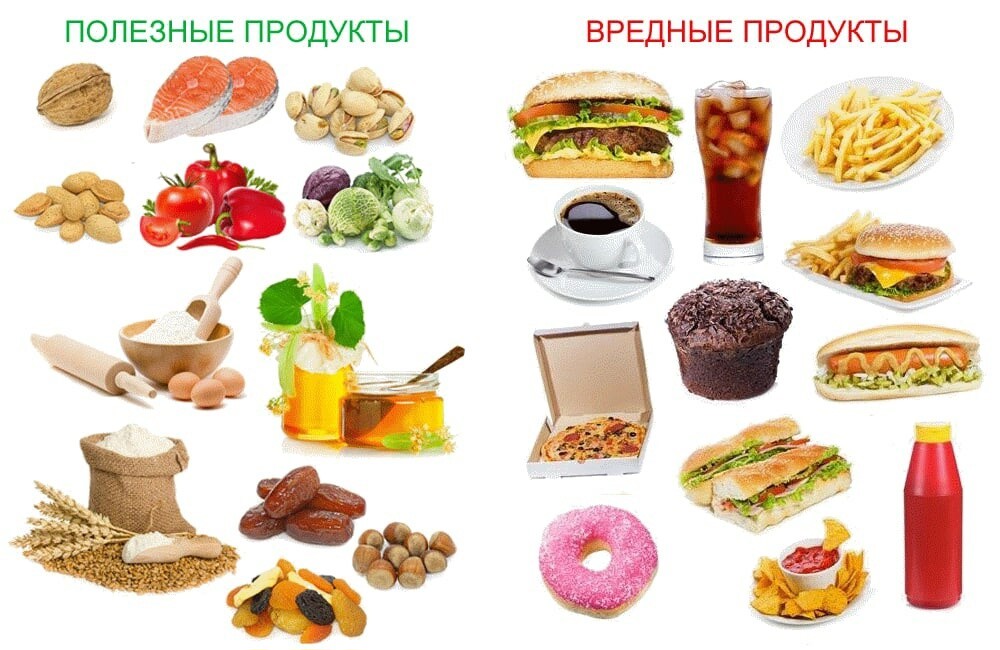 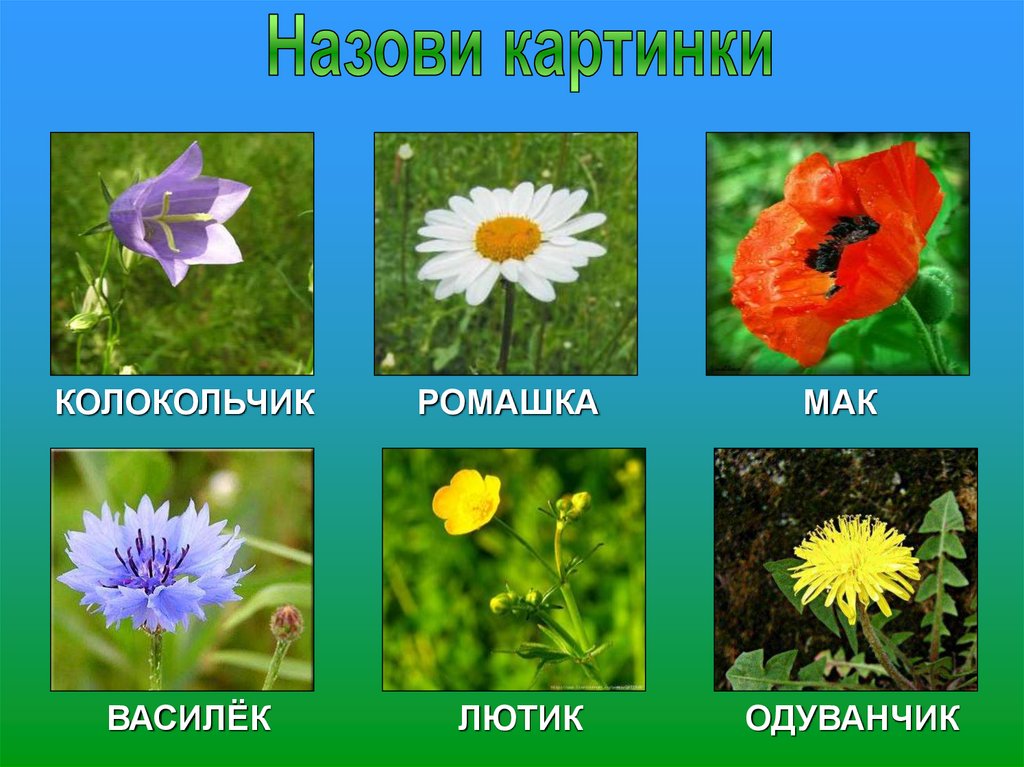 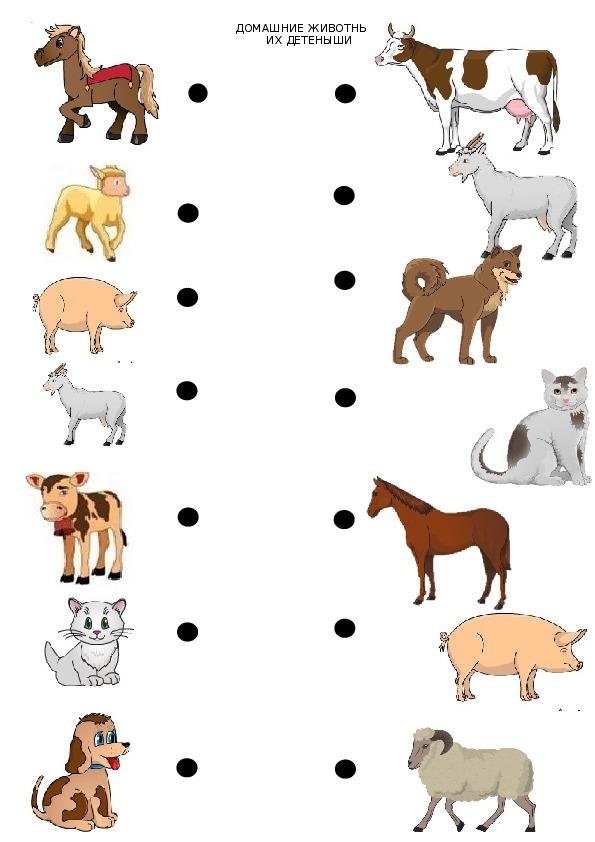 142536